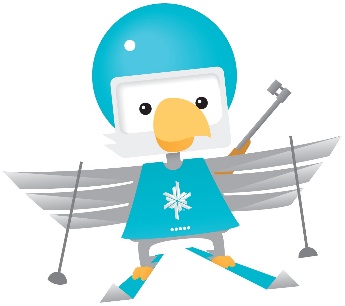 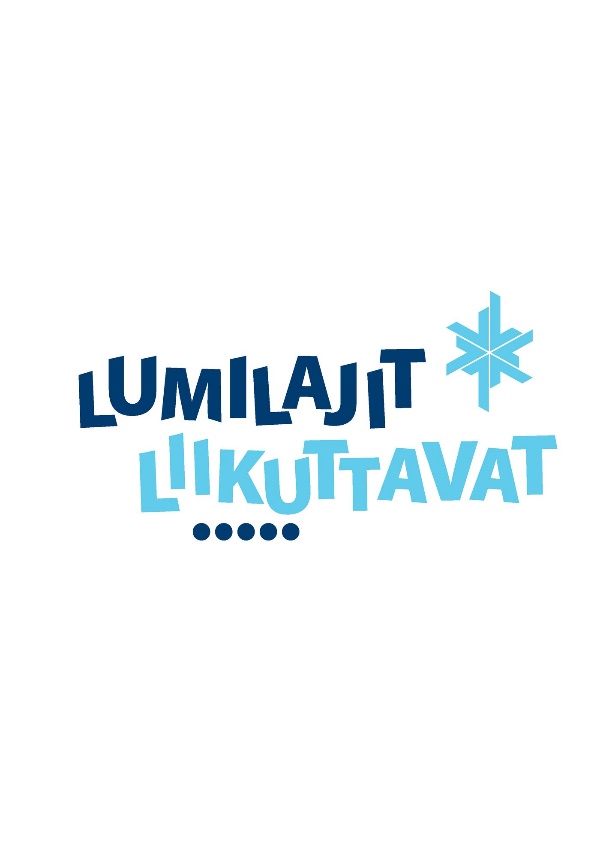 EtäliikuntatuntiHiihto ja suksikikkailutMoi! Tuisku tässä! Tiesitkö, että hiihtotunnin ei tarvitse tarkoittaa sitä, että lähdetään sutimaan monta kilometriä suoralle ladulle? Sehän on loistavasti kestävyyskuntoa parantava liikkumismuoto, mutta suksilla voi tehdä myös paljon muuta, joka yhtä lailla laittaa hengästymään, ja tuo samalla leveän hymyn kasvoille! Tässä sulle liikuntatunti, jonka voit tehdä koulujen sulkutilanteessa yksin, vanhempasi, tai vaikka kaverin kanssa. Pidäthän koronaturvatoimet mielessäsi liikkuessasi ystäväsi kanssa. Tarvitset:
  Hiihtovälineet
  Noin 15 kpl merkkausvälineitä, kuten sauvoja, keppejä tai vaikka parittomia sukkia (näillä saat merkattua itsellesi hauskoja ratoja)
  Lapio, jos haluat kokeilla pienen hyppyrin tai kumpareen tekoa
  Luminen alusta ja pieni mäennyppylä – jos lumi on syvää, tamppaa ensin sopiva      alue tasaiseksi. Tämä käy samalla alkuverryttelystä.
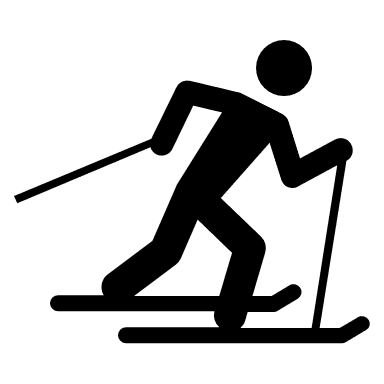 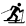 Ja sitten suksikikkailemaan!
 Vinkki: katso videot kotona ennen ulos lähtöä, niin et palelluta sormiasi tai hyydytä puhelimesi akkua pakkasessa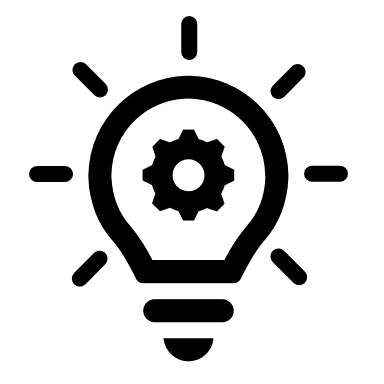 8-luistelu
https://youtu.be/SyQaSuG8vjU tee merkkausvälineillä kaksi ympyrää lähelle toisiaanhiihdä luistelutekniikalla kahdeksikon muotoista rataa hiihtonopeutta vaihdellenkokeile kaverin kanssa
Pujotteluluistelu
https://youtu.be/I3YMnDWbKWgtee merkkausvälineillä pujottelurata tasaiselle tai loivaan alamäkeenhiihdä luistelutekniikalla tai laske alamäkeen säilyttäen hyvä tasapainokokeile hockeystoppia radan päätteeksi: https://youtu.be/ibnQBZHBsok
Hypyt ja alastulot
https://youtu.be/3K1jFvBs2-4kokeile mäkihyppytyylistä laskuasentoa ja alastuloa ensin tasamaalla: https://youtu.be/d3O2UWsH4bkrakenna lapiolla pieni hyppyri ja kokeile yhtä komeita leiskautuksia ja alastuloja, kun mäkikotkamme Antti Aalto!Suksicross
https://www.youtube.com/watch?v=cJKL9sSQewQ&feature=youtu.berakenna temppurata, jossa hyödynnät aiemmin harjoittelemiasi kohtiaradan teossa ei ole sääntöjä – vain mielikuvitus on rajana!kokeile kuinka nopeasti pystyt suorittamaan radan